ОПРОСНЫЙ ЛИСТ ДЛЯ ЗАКАЗА КОМПЛЕКТНОЙ НАСОСНОЙ СТАНЦИИ (КНС)Объект, регионЗаказчикКонтактное лицоТел.:ДолжностьEmail 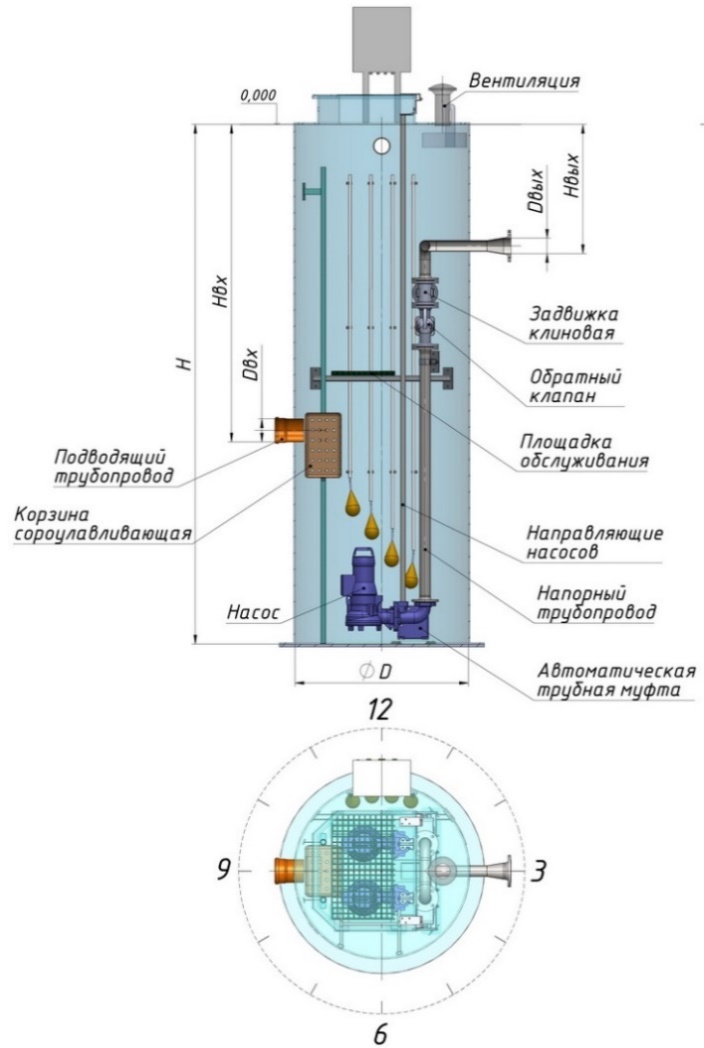 Доп. комплектующие:- корзина для сбора мусора:  да       нет- материал корзины:  сталь       стеклопластик- площадка обслуж. из нерж. стали:  да       нет- шиберный затвор на входе КНС:  да       нет- измельчитель на входе в КНС:  да       нет- расходомер на напорной магистрали:  да    нет- манометр:  да       нет- взмучиватель осадка:  да       нет- утепление корпуса:  нет    да, высота _____ мм- другое: _________________________________Исходные данные для расчета КНС и подбора насосовИсходные данные для расчета КНС и подбора насосовИсходные данные для расчета КНС и подбора насосовИсходные данные для расчета КНС и подбора насосовИсходные данные для расчета КНС и подбора насосовИсходные данные для расчета КНС и подбора насосовДоп. комплектующие:- корзина для сбора мусора:  да       нет- материал корзины:  сталь       стеклопластик- площадка обслуж. из нерж. стали:  да       нет- шиберный затвор на входе КНС:  да       нет- измельчитель на входе в КНС:  да       нет- расходомер на напорной магистрали:  да    нет- манометр:  да       нет- взмучиватель осадка:  да       нет- утепление корпуса:  нет    да, высота _____ мм- другое: _________________________________- тип перекачиваемой среды: ливневые стоки      хоз. бытовые стоки     пром. стоки- максимальный расход: _______  л/с  м3/ч- максимальный напор: ________ м *- количество насосов:___ рабочих        ___ резервных        ___ на склад- марка насоса (согласно проекту): ______________________- параметры патрубков:- тип перекачиваемой среды: ливневые стоки      хоз. бытовые стоки     пром. стоки- максимальный расход: _______  л/с  м3/ч- максимальный напор: ________ м *- количество насосов:___ рабочих        ___ резервных        ___ на склад- марка насоса (согласно проекту): ______________________- параметры патрубков:- тип перекачиваемой среды: ливневые стоки      хоз. бытовые стоки     пром. стоки- максимальный расход: _______  л/с  м3/ч- максимальный напор: ________ м *- количество насосов:___ рабочих        ___ резервных        ___ на склад- марка насоса (согласно проекту): ______________________- параметры патрубков:- тип перекачиваемой среды: ливневые стоки      хоз. бытовые стоки     пром. стоки- максимальный расход: _______  л/с  м3/ч- максимальный напор: ________ м *- количество насосов:___ рабочих        ___ резервных        ___ на склад- марка насоса (согласно проекту): ______________________- параметры патрубков:- тип перекачиваемой среды: ливневые стоки      хоз. бытовые стоки     пром. стоки- максимальный расход: _______  л/с  м3/ч- максимальный напор: ________ м *- количество насосов:___ рабочих        ___ резервных        ___ на склад- марка насоса (согласно проекту): ______________________- параметры патрубков:- тип перекачиваемой среды: ливневые стоки      хоз. бытовые стоки     пром. стоки- максимальный расход: _______  л/с  м3/ч- максимальный напор: ________ м *- количество насосов:___ рабочих        ___ резервных        ___ на склад- марка насоса (согласно проекту): ______________________- параметры патрубков:Доп. комплектующие:- корзина для сбора мусора:  да       нет- материал корзины:  сталь       стеклопластик- площадка обслуж. из нерж. стали:  да       нет- шиберный затвор на входе КНС:  да       нет- измельчитель на входе в КНС:  да       нет- расходомер на напорной магистрали:  да    нет- манометр:  да       нет- взмучиватель осадка:  да       нет- утепление корпуса:  нет    да, высота _____ мм- другое: _________________________________ВходящийВыходящий Доп. комплектующие:- корзина для сбора мусора:  да       нет- материал корзины:  сталь       стеклопластик- площадка обслуж. из нерж. стали:  да       нет- шиберный затвор на входе КНС:  да       нет- измельчитель на входе в КНС:  да       нет- расходомер на напорной магистрали:  да    нет- манометр:  да       нет- взмучиватель осадка:  да       нет- утепление корпуса:  нет    да, высота _____ мм- другое: _________________________________Количество, шт.Количество, шт.Доп. комплектующие:- корзина для сбора мусора:  да       нет- материал корзины:  сталь       стеклопластик- площадка обслуж. из нерж. стали:  да       нет- шиберный затвор на входе КНС:  да       нет- измельчитель на входе в КНС:  да       нет- расходомер на напорной магистрали:  да    нет- манометр:  да       нет- взмучиватель осадка:  да       нет- утепление корпуса:  нет    да, высота _____ мм- другое: _________________________________Направление, в часахНаправление, в часахДоп. комплектующие:- корзина для сбора мусора:  да       нет- материал корзины:  сталь       стеклопластик- площадка обслуж. из нерж. стали:  да       нет- шиберный затвор на входе КНС:  да       нет- измельчитель на входе в КНС:  да       нет- расходомер на напорной магистрали:  да    нет- манометр:  да       нет- взмучиватель осадка:  да       нет- утепление корпуса:  нет    да, высота _____ мм- другое: _________________________________Диаметр Dвх/Dвых, ммДиаметр Dвх/Dвых, ммДоп. комплектующие:- корзина для сбора мусора:  да       нет- материал корзины:  сталь       стеклопластик- площадка обслуж. из нерж. стали:  да       нет- шиберный затвор на входе КНС:  да       нет- измельчитель на входе в КНС:  да       нет- расходомер на напорной магистрали:  да    нет- манометр:  да       нет- взмучиватель осадка:  да       нет- утепление корпуса:  нет    да, высота _____ мм- другое: _________________________________Заложение (Hвх, Hвых), ммЗаложение (Hвх, Hвых), ммДоп. комплектующие:- корзина для сбора мусора:  да       нет- материал корзины:  сталь       стеклопластик- площадка обслуж. из нерж. стали:  да       нет- шиберный затвор на входе КНС:  да       нет- измельчитель на входе в КНС:  да       нет- расходомер на напорной магистрали:  да    нет- манометр:  да       нет- взмучиватель осадка:  да       нет- утепление корпуса:  нет    да, высота _____ мм- другое: _________________________________МатериалМатериалДоп. комплектующие:- корзина для сбора мусора:  да       нет- материал корзины:  сталь       стеклопластик- площадка обслуж. из нерж. стали:  да       нет- шиберный затвор на входе КНС:  да       нет- измельчитель на входе в КНС:  да       нет- расходомер на напорной магистрали:  да    нет- манометр:  да       нет- взмучиватель осадка:  да       нет- утепление корпуса:  нет    да, высота _____ мм- другое: _________________________________Тип соединенияТип соединенияДоп. комплектующие:- корзина для сбора мусора:  да       нет- материал корзины:  сталь       стеклопластик- площадка обслуж. из нерж. стали:  да       нет- шиберный затвор на входе КНС:  да       нет- измельчитель на входе в КНС:  да       нет- расходомер на напорной магистрали:  да    нет- манометр:  да       нет- взмучиватель осадка:  да       нет- утепление корпуса:  нет    да, высота _____ мм- другое: _________________________________- габариты корпуса КНС: заданные      изменяемые- габариты корпуса КНС: заданные      изменяемые- габариты корпуса КНС: заданные      изменяемые- габариты корпуса КНС: заданные      изменяемые- габариты корпуса КНС: заданные      изменяемые- габариты корпуса КНС: заданные      изменяемыеДоп. комплектующие:- корзина для сбора мусора:  да       нет- материал корзины:  сталь       стеклопластик- площадка обслуж. из нерж. стали:  да       нет- шиберный затвор на входе КНС:  да       нет- измельчитель на входе в КНС:  да       нет- расходомер на напорной магистрали:  да    нет- манометр:  да       нет- взмучиватель осадка:  да       нет- утепление корпуса:  нет    да, высота _____ мм- другое: _________________________________диаметр:высота:Доп. комплектующие:- корзина для сбора мусора:  да       нет- материал корзины:  сталь       стеклопластик- площадка обслуж. из нерж. стали:  да       нет- шиберный затвор на входе КНС:  да       нет- измельчитель на входе в КНС:  да       нет- расходомер на напорной магистрали:  да    нет- манометр:  да       нет- взмучиватель осадка:  да       нет- утепление корпуса:  нет    да, высота _____ мм- другое: _________________________________эффективный объем _____ м3* при отсутствии сведений о напоре или необходимости его корректировки требуется дополнительно указать:- длина напорной магистрали ____ м;- макс. разность геодезических высот напорной магистрали ______ м.- исполнение КНС: под газон (по умолчанию)      под асфальтэффективный объем _____ м3* при отсутствии сведений о напоре или необходимости его корректировки требуется дополнительно указать:- длина напорной магистрали ____ м;- макс. разность геодезических высот напорной магистрали ______ м.- исполнение КНС: под газон (по умолчанию)      под асфальтэффективный объем _____ м3* при отсутствии сведений о напоре или необходимости его корректировки требуется дополнительно указать:- длина напорной магистрали ____ м;- макс. разность геодезических высот напорной магистрали ______ м.- исполнение КНС: под газон (по умолчанию)      под асфальтэффективный объем _____ м3* при отсутствии сведений о напоре или необходимости его корректировки требуется дополнительно указать:- длина напорной магистрали ____ м;- макс. разность геодезических высот напорной магистрали ______ м.- исполнение КНС: под газон (по умолчанию)      под асфальтэффективный объем _____ м3* при отсутствии сведений о напоре или необходимости его корректировки требуется дополнительно указать:- длина напорной магистрали ____ м;- макс. разность геодезических высот напорной магистрали ______ м.- исполнение КНС: под газон (по умолчанию)      под асфальтэффективный объем _____ м3* при отсутствии сведений о напоре или необходимости его корректировки требуется дополнительно указать:- длина напорной магистрали ____ м;- макс. разность геодезических высот напорной магистрали ______ м.- исполнение КНС: под газон (по умолчанию)      под асфальтДоп. комплектующие:- корзина для сбора мусора:  да       нет- материал корзины:  сталь       стеклопластик- площадка обслуж. из нерж. стали:  да       нет- шиберный затвор на входе КНС:  да       нет- измельчитель на входе в КНС:  да       нет- расходомер на напорной магистрали:  да    нет- манометр:  да       нет- взмучиватель осадка:  да       нет- утепление корпуса:  нет    да, высота _____ мм- другое: _________________________________Исходные данные для расчета шкафа управленияИсходные данные для расчета шкафа управленияИсходные данные для расчета шкафа управленияИсходные данные для расчета шкафа управленияИсходные данные для расчета шкафа управленияИсходные данные для расчета шкафа управленияДоп. комплектующие:- корзина для сбора мусора:  да       нет- материал корзины:  сталь       стеклопластик- площадка обслуж. из нерж. стали:  да       нет- шиберный затвор на входе КНС:  да       нет- измельчитель на входе в КНС:  да       нет- расходомер на напорной магистрали:  да    нет- манометр:  да       нет- взмучиватель осадка:  да       нет- утепление корпуса:  нет    да, высота _____ мм- другое: _________________________________- размещение:   в помещении     на улице     под землей- пуск «звезда-треугольник»:   да       нет- плавный пуск:   да       нет - автоматический ввод резерва:   да       нет- диспетчеризация:  Modbus       сухой контакт- GSM:      да       нет- искрозащита:     да       нет- Ethernet:     да       нет- размещение:   в помещении     на улице     под землей- пуск «звезда-треугольник»:   да       нет- плавный пуск:   да       нет - автоматический ввод резерва:   да       нет- диспетчеризация:  Modbus       сухой контакт- GSM:      да       нет- искрозащита:     да       нет- Ethernet:     да       нет- размещение:   в помещении     на улице     под землей- пуск «звезда-треугольник»:   да       нет- плавный пуск:   да       нет - автоматический ввод резерва:   да       нет- диспетчеризация:  Modbus       сухой контакт- GSM:      да       нет- искрозащита:     да       нет- Ethernet:     да       нет- размещение:   в помещении     на улице     под землей- пуск «звезда-треугольник»:   да       нет- плавный пуск:   да       нет - автоматический ввод резерва:   да       нет- диспетчеризация:  Modbus       сухой контакт- GSM:      да       нет- искрозащита:     да       нет- Ethernet:     да       нет- размещение:   в помещении     на улице     под землей- пуск «звезда-треугольник»:   да       нет- плавный пуск:   да       нет - автоматический ввод резерва:   да       нет- диспетчеризация:  Modbus       сухой контакт- GSM:      да       нет- искрозащита:     да       нет- Ethernet:     да       нет- размещение:   в помещении     на улице     под землей- пуск «звезда-треугольник»:   да       нет- плавный пуск:   да       нет - автоматический ввод резерва:   да       нет- диспетчеризация:  Modbus       сухой контакт- GSM:      да       нет- искрозащита:     да       нет- Ethernet:     да       нетДополнительные требования:Дополнительные требования:Дополнительные требования:Дополнительные требования:Дополнительные требования:Дополнительные требования:Дополнительные требования:В корпус стандартной комплектной насосной станции входят: цилиндрический корпус с крышкой, отбойник, лестницей из нерж. стали, площадкой или ступенью обслуживания из стеклопластика, напорный трубопровод, комплект запорно-регулирующей арматуры, такелажный комплект.В корпус стандартной комплектной насосной станции входят: цилиндрический корпус с крышкой, отбойник, лестницей из нерж. стали, площадкой или ступенью обслуживания из стеклопластика, напорный трубопровод, комплект запорно-регулирующей арматуры, такелажный комплект.В корпус стандартной комплектной насосной станции входят: цилиндрический корпус с крышкой, отбойник, лестницей из нерж. стали, площадкой или ступенью обслуживания из стеклопластика, напорный трубопровод, комплект запорно-регулирующей арматуры, такелажный комплект.В корпус стандартной комплектной насосной станции входят: цилиндрический корпус с крышкой, отбойник, лестницей из нерж. стали, площадкой или ступенью обслуживания из стеклопластика, напорный трубопровод, комплект запорно-регулирующей арматуры, такелажный комплект.В корпус стандартной комплектной насосной станции входят: цилиндрический корпус с крышкой, отбойник, лестницей из нерж. стали, площадкой или ступенью обслуживания из стеклопластика, напорный трубопровод, комплект запорно-регулирующей арматуры, такелажный комплект.В корпус стандартной комплектной насосной станции входят: цилиндрический корпус с крышкой, отбойник, лестницей из нерж. стали, площадкой или ступенью обслуживания из стеклопластика, напорный трубопровод, комплект запорно-регулирующей арматуры, такелажный комплект.В корпус стандартной комплектной насосной станции входят: цилиндрический корпус с крышкой, отбойник, лестницей из нерж. стали, площадкой или ступенью обслуживания из стеклопластика, напорный трубопровод, комплект запорно-регулирующей арматуры, такелажный комплект.